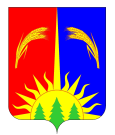 АДМИНИСТРАЦИЯ ЮРЛИНСКОГО МУНИЦИПАЛЬНОГО РАЙОНАПОСТАНОВЛЕНИЕ От ______________ г.                                                                                 № ____На основании статьи 46 Градостроительного кодекса Российской Федерации, статьи 28 Федерального закона от 06.10.2003 № 131-Фз «Об общих принципах организации местного самоуправления в Российской Федерации», решения Земского Собрания Юрлинского муниципального района от 16.10.2007 № 180 «Об утверждении Положения о публичных слушаниях в Юрлинском муниципальном районе» и заявления открытого акционерного общества «Альянс-Геодезия» о проведении публичных слушаний по документации по планировке территории (проект планировки территории, проект межевания территории) микрорайона «Южный» и внесение изменений в   документацию планировки территории микрорайона «Саранинский» с. Юрла, Администрация Юрлинского муниципального района ПОСТАНОВЛЯЕТ:Провести 12.12.2014 г. в 11.00 час. Публичные слушания по теме «Обсуждение документации по планировке территории (проект планировки территории, проект межевания территории) микрорайона «Южный» и внесение изменений в   документацию планировки территории микрорайона «Саранинский» с. Юрла по адресу: 614200 с. Юрла, ул. Ленина 15.Срок проведения публичных слушаний составляет не менее одного месяца и не более трех месяцев со дня размещения постановления на официальном Интернет-сайте муниципального образования Юрлинского муниципального района до дня размещения заключения о результатах публичных слушаний на указанном сайте.Администрации Юрлинского муниципального района обеспечить:организацию и проведение публичных слушаний;соблюдение требований законодательства, правовых актов Юрлинского муниципального района по организации и проведения публичных слушаний;информирование заинтересованных лиц о дате, времени и месте проведения публичных слушаний;размещение документации (экспозиция) по теме публичных слушаний для предварительного ознакомления администрации Юрлинского муниципального района по адресу: 619200, с. Юрла ул. Ленина 15, каб.№ 54;своевременную подготовку и опубликование заключения о результатах публичных слушаний в печатном средстве массовой информации «Информационный бюллетень «Вестник Юрлы»;размещение постановления и сообщения о проведении публичных слушаний на официальном сайте Интернет-сайте муниципального образования «Юрлинский муниципальный район».Утвердить состав организационного комитета по проведению публичных слушаний по вопросам градостроительной деятельности при Администрации Юрлинского муниципального района:Председатель организационного комитета:Моисеева Татьяна Михайловна – глава Администрации районаЗаместитель председателя организационного комитета:Мелехина Наталья Александровна - заместитель главы Администрации районаЧлены оргкомитета:Иванова Анастасия Андреевна -  заведующий отдела по архитектуре, строительству и дорожному хозяйству.Андреев Олег Геннадьевич – заведующий отделом по управлению муниципальным имуществом.Канюкова Елена Анатольевна -  главный специалист отдела по управлению муниципальным имуществом.Григорьева Марина Викторовна – ведущий специалист отдела по архитектуре, строительству и дорожному хозяйству.Представитель администрации Юрлинского сельского поселения (по согласованию).Представитель открытого акционерного общества «Альянс-Геодезия» (по согласованию).Заинтересованные лица вправе по 11.12.2014 г. представить свои предложения и замечания по теме публичных слушаний в отдел строительства и архитектуры Администрации Юрлинского муниципального района по адресу: 619200, с. Юрла ул. ленина д.15, кааб. № 54.Опубликовать постановление и сообщение о проведении публичных слушаний в печатном средстве массовой информации «Информационный бюллетень «Вестник Юрлы».Контроль за исполнением постановления возложить на заместителя главы администрации Иванова А.П.Глава района- Глава Администрации района                                     Т.М. Моисеева       Сообщение о проведении публичных слушаний по документации планировки территории (проект планировки территории, проект межевания территории) микрорайона «Южный» и внесение изменений в   документацию планировки территории микрорайона «Саранинский» с. Юрла.Администрация Юрлинского муниципального района приглашает принять участие в публичных слушаниях по теме «Обсуждение  документации планировки территории (проект планировки территории, проект межевания территории) микрорайона «Южный» и внесение изменений в   документацию планировки территории микрорайона «Саранинский» с. Юрла, правообладателей земельных участков и объектов капитального строительства, расположенных на указанной территории, лиц, законные интересы которых могут быть нарушены в связи с реализацией такого проекта.Публичные слушания состоятся 12.12.2014 г. в 11.00 час. по адресу: 619200 Пермский край с. Юрла, ул. Ленина, д.15 (администрация Юрлинского муниципального района, актовый зал). Ознакомиться с материалами по теме публичных слушаний можно в администрации Юрлинского муниципального района по адресу: 619200, Пермский край с. Юрла ул. Ленина, д.15, каб.№ 54, получить необходимую информацию – в отделе строительства и архитектуры администрации Юрлинского муниципального района по адресу: 619200, Пермский край, с. Юрла, ул. Ленина, д.15, каб.№ 54, телефон 2-17-10, ознакомиться с постановлением о назначении публичных слушаний – на официальном Интернет-сайте муниципального образования «Юрлинский муниципальный район», http://adm-urla.ru/.Предложения и замечания по теме публичных слушаний могут быть направлены по 11.12.2014 г. в отдел архитектуры и строительства Администрации Юрлинского муниципального района по адресу: 619200, Пермский край, с. Юрла, ул. Ленина, д.15, каб. № 54.ЛИСТ СОГЛАСОВАНИЯПостановления «О назначении публичных слушаний по документации планировки территории (проект планировки территории, проект межевания территории) микрорайона «Южный» и внесение изменений в   документацию планировки территории микрорайона «Саранинский» с. ЮрлаО назначении публичных слушаний по документации планировки территории (проект планировки территории, проект межевания территории) микрорайона «Южный» и внесение изменений в   документацию планировки территории микрорайона «Саранинский» с. ЮрлаЗам. главы администрации районаН.А.МелехинаЗам. главы администрации районаА.П.ИвановЗав. юридическим отделомА.В.Отегов Зав отд. по архитектуре, строительству и дорожному хозяйствуА.А.ИвановаЗав. отд. по управлению муниципальным имуществом.О.Г.Андреевглавный спец. отдела по управлению муниципальным имуществом.Е.А.КанюковаВед. спец. отдела по архитектуре, строительству и дорожному хозяйствуМ.В. Григорьева